Publicado en  el 01/12/2016 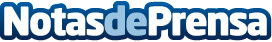 Educación convocará 300 plazas en las oposiciones de SecundariaLa consejera de Educación y Empleo, Esther Gutiérrez Morán, ha adelantado que la Consejería convocará un mínimo de 300 plazas en las oposiciones de Secundaria que se celebrarán en 2017Datos de contacto:Nota de prensa publicada en: https://www.notasdeprensa.es/educacion-convocara-300-plazas-en-las Categorias: Educación Extremadura http://www.notasdeprensa.es